Biting: Understanding why?        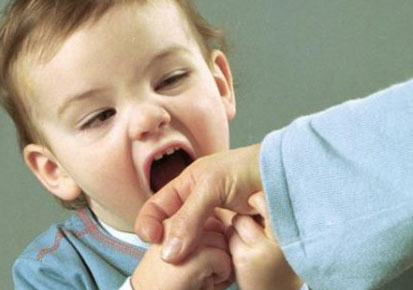 Understanding why a child bites is key to addressing the problem. Not all children bite, most biting will occur between the ages of two and three. Biting is usually a phase which will pass, not usual beyond the age of four. Not all children bite out of anger or to hurt another child; most children will not understand how much pain they are causing. Biting is most often a way of communicating – once you understand what children are communicating you can make a choice in how you should respond.  Controlling: 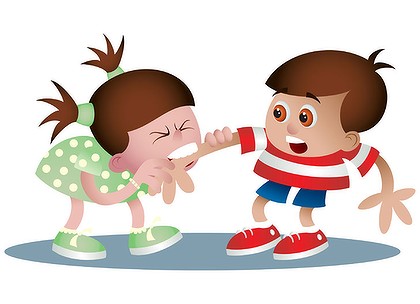 